Siteminder external authentication:Navigate Administration->Admin UI->Configure Administrative authentication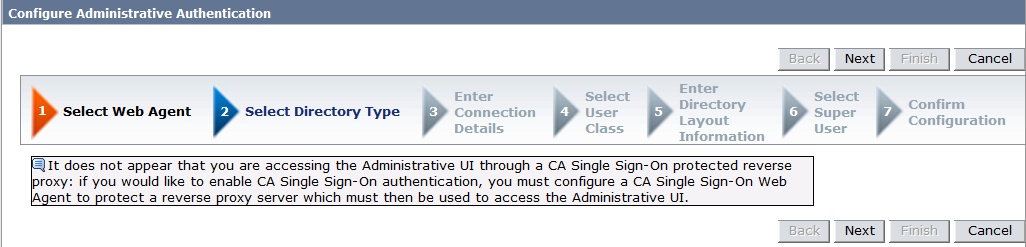 Click On Next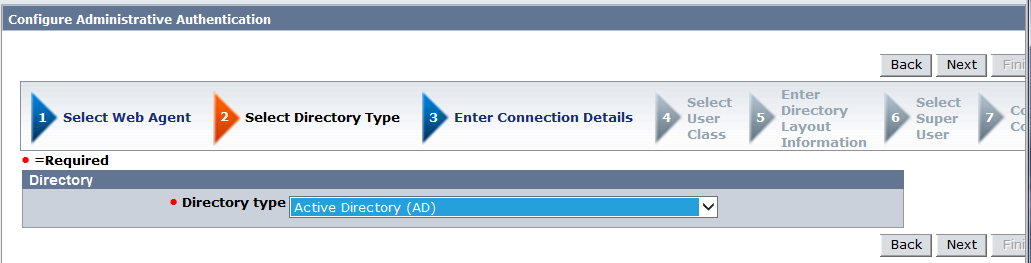 Select AD and click on Next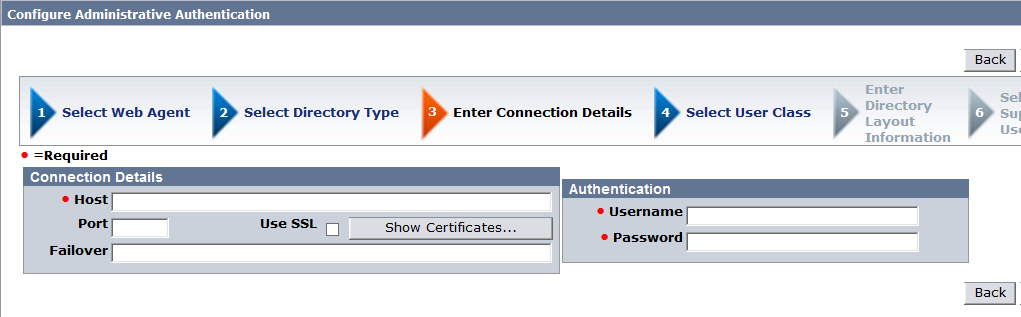 Enter the host, port, username and password, and click on Next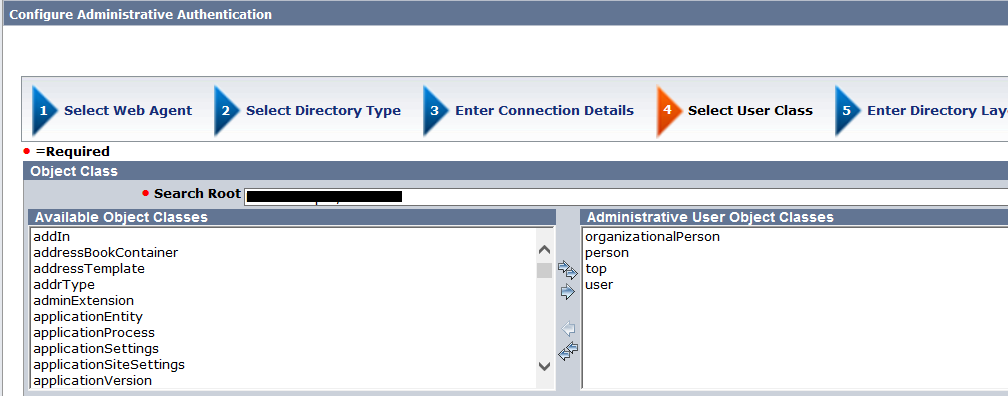 Enter the search root and click on Next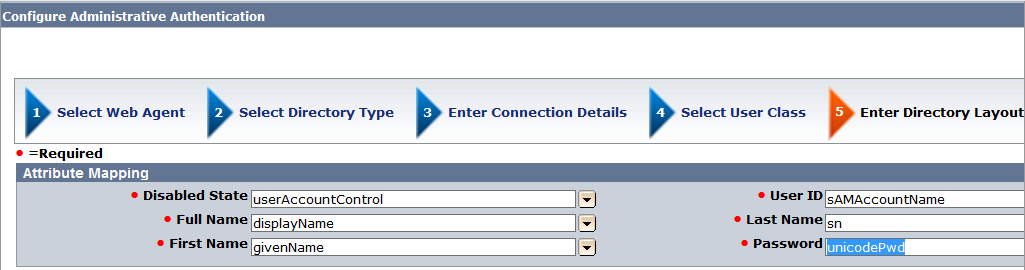 Select the AD attributes and click Next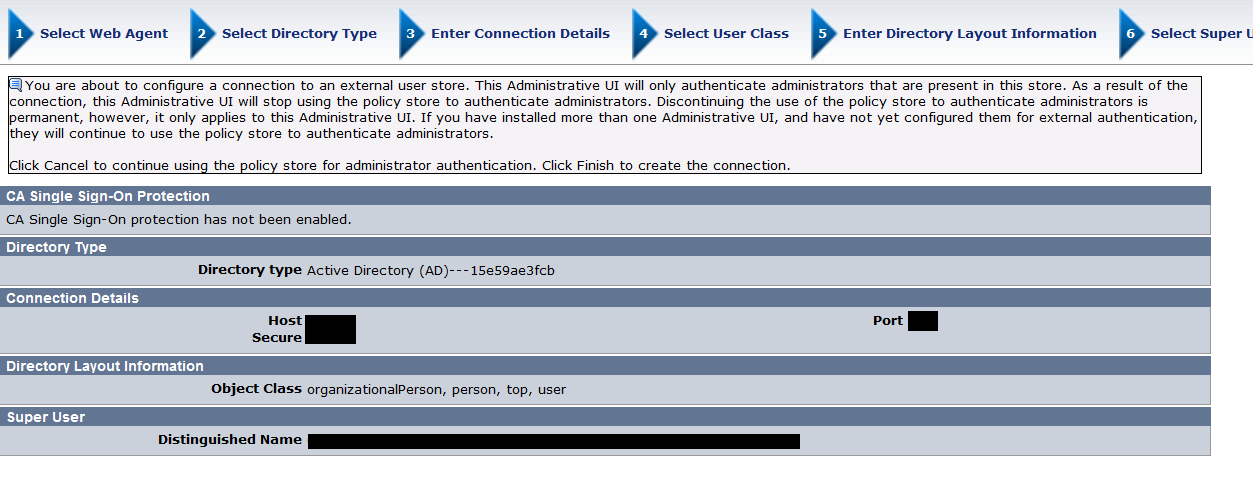 Select a super user by searching in the external storeClick on finish and Jboss for admin UI restarts.